MINISTERO DELL’ ISTRUZIONE DELL’UNIVERSITA’ E DELLA RICERCAUFFICIO SCOLASTICO REGIONALE PER IL LAZIO LICEO SCIENTIFICO STATALE“TALETE”Roma, 16/9/2020Ai GenitoriAgli Studenti Ai DocentiAl  Personale ATAAlla DSGA  Sig.ra Paola LeoniSito webCircolare n. 18Oggetto: orari ingresso e uscita  classi 17  e 18 settembreCome annunciato con circolare n. 16, giovedì 17 e venerdì 18 le classi che svolgeranno didattica in presenza entreranno ed usciranno negli orari e attraverso gli ingressi indicati dal prospetto allegato.I docenti della prima fascia (8.10-11.10) sono pregati di far uscire le classi esattamente negli orari previsti, né prima né dopo, per favorire l’ingresso del secondo gruppo senza rischi di assembramenti.Provvisoriamente non è previsto l’intervallo, ma le classi possono usufruire di 10 minuti di pausa ogni ora di lezione, con le modalità spiegate nell’ integrazione del Regolamento pubblicata sul sito.Il Dirigente ScolasticoProf. Alberto CataneoFirma autografa sostituita a mezzo  stampa ai sensi dell’art. 3 comma 2 del d.lgs. n.39/1993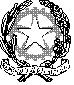 